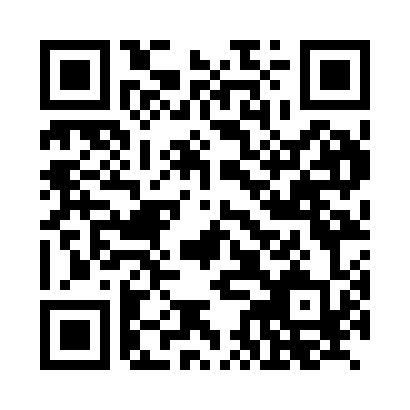 Prayer times for Arnimswalde, GermanyWed 1 May 2024 - Fri 31 May 2024High Latitude Method: Angle Based RulePrayer Calculation Method: Muslim World LeagueAsar Calculation Method: ShafiPrayer times provided by https://www.salahtimes.comDateDayFajrSunriseDhuhrAsrMaghribIsha1Wed2:505:311:025:078:3411:052Thu2:495:291:025:078:3611:073Fri2:485:271:025:088:3811:084Sat2:475:251:025:098:4011:085Sun2:475:231:025:108:4111:096Mon2:465:211:025:108:4311:107Tue2:455:191:025:118:4511:118Wed2:445:181:025:128:4611:119Thu2:435:161:015:128:4811:1210Fri2:435:141:015:138:5011:1311Sat2:425:121:015:148:5111:1312Sun2:415:111:015:148:5311:1413Mon2:415:091:015:158:5511:1514Tue2:405:071:015:168:5611:1515Wed2:395:061:015:168:5811:1616Thu2:395:041:015:179:0011:1717Fri2:385:031:015:189:0111:1818Sat2:385:011:025:189:0311:1819Sun2:375:001:025:199:0411:1920Mon2:364:581:025:199:0611:2021Tue2:364:571:025:209:0711:2022Wed2:354:551:025:219:0911:2123Thu2:354:541:025:219:1011:2224Fri2:354:531:025:229:1211:2225Sat2:344:521:025:229:1311:2326Sun2:344:511:025:239:1411:2427Mon2:334:491:025:239:1611:2428Tue2:334:481:025:249:1711:2529Wed2:334:471:035:249:1811:2630Thu2:324:461:035:259:2011:2631Fri2:324:451:035:259:2111:27